        Adoración Bejarano López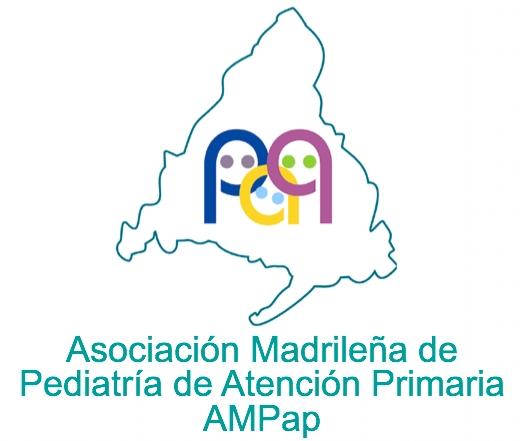 PresidentaGuillermo Martín CarballoVicepresidenteIsabel Pizarro PizarroTesoreraPaz González RodríguezSecretariaMaría Liberata García FraileRaquel Gómez GarcíaJuan B. Machado MellanaCatalina Marín BarbaMireya Orio HernándezM. Rosa Pavo GarcíaVocalesMadrid, 3 de septiembre de 2017.DELEGACIÓN DE  VOTO PARA LA ASAMBLEA EXTRAORDINARIA AMPap11 de noviembre de 2017  (enviar a junta.ampap@gmail.com)Don/Doña ………………………………………………………….DNI…………………...Como socio Numerario de AMPap, delego mi representación para esta Asamblea en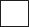       Mª  Adoración Bejarano López, presidenta de la AMPap o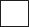        D./Doña………………………………………………………  DNI………….……….En Madrid a ….de …………..de 2017.                                 Fdo: